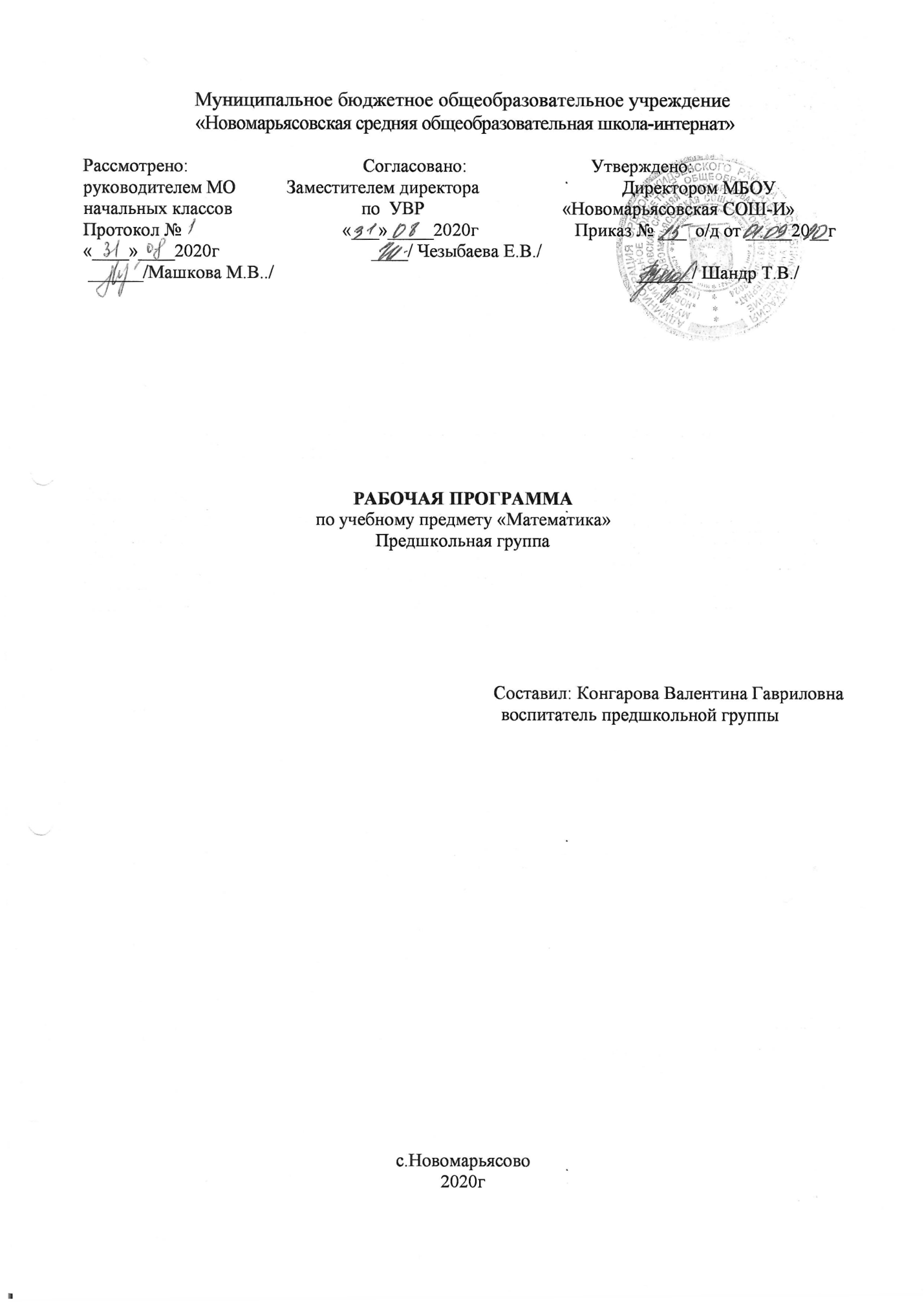 Пояснительная запискаРабочая программа по математике составлена на основе Типовой учебной программы под редакцией Н.А. Федосовой, Т.С. Комаровой программы «Преемственность», рекомендованной с 22.01.97 г. «Органом Управления образованием субъектов РФ» и с . имеет гриф «Допущено Министерством Образования РФ». Программа соответствует Федеральному компоненту государственного стандарта дошкольного образования, учебному плану Монастыревской НОШ - филиала МБОУ Новомарьясовская СОШ-и» .В предшкольной группе на уроки математики отводится 84 ч (3ч в неделю, 28 учебные недели )При прохождении программы возможны риски: актированные дни (низкий температурный режим), карантин (повышенный уровень заболеваемости), перенос праздничных дней (в соответствии с Постановлением Минтруда и социальной защиты от 23 мая .). Отставание по программе будет устранено в соответствии с Положением о мероприятиях по преодолению отставаний при реализации рабочих программ по учебным предметам (курсам) (раздел 3, п.п. 3.3).          Цели: ознакомление с тремя основными линиями: геометрическая, арифметическая, содержательно-логическая;формирование у детей пространственных представлений. Задачи: повысить уровень формируемых обобщений;формировать умения работать с книгой, тетрадью с печатной основой, со счетным и геометрическим раздаточным материалом, постановкой учебной задачи;учить сопоставлять, сравнивать, противопоставлять связанные между собой понятия, действия и задачи, выявлять сходство и различие в рассматриваемых фактах;способствовать развитию абстрактного мышления детей, пробуждению интереса к занятиям математикой.Основные содержательные линии.   Отбор математического содержания, структурирование и разработка форм его представления определяются принципом ориентации на общее развитие ребенка с использованием возможностей математики.   Основная идея курса заключается в том, что развитие познавательных процессов у детей будет более эффективным, если оно осуществляется в момент работы с математическим материалом. Это достигается специальным подбором и структурированием заданий, выбором доступной и увлекательной формы их представления.   Развитие познавательных процессов: восприятия, воображения, памяти, мышления, внимания – позволяет целенаправленно и систематически развивать познавательные способности дошкольников, что является необходимым условием их подготовки к школе.    В математическом курсе подготовительного периода объединены три основные линии: арифметическая (числа от 0 до 10, цифра и число, основные свойства натурального ряда и др.); геометрическая (прообразы геометрических фигур в окружающей действительности, форма, размер, расположение на плоскости и в пространстве простейших геометрических фигур, изготовление их моделей из бумаги и др.); содержательно-логическая, построенная на математическом материале двух первых линий и позволяющая создать условия для развития внимания, восприятия, воображения, памяти, мышления детей.   Основными методами, используемыми в период подготовки детей к обучению математике в школе, являются практический метод, метод дидактических игр, метод моделирования. Эти методы используются в различном сочетании друг с другом, но ведущим остается практический метод, позволяющий дошкольникам усваивать и осмысливать математический материал, проводя эксперименты, наблюдения, выполняя действия с предметами, моделями геометрических фигур, зарисовывая, раскрашивая и др.    Большое внимание уделяется формированию умения общаться с воспитателем (преподавателем), с другими ребятами, работать в одном ритме со всеми, когда это необходимо. Работать со счетным и геометрическим раздаточным материалом, пользоваться тетрадью с печатной основой и др.    Использование специально отобранного материала и методов работы с ним поможет и позволит детям успешно подготовиться к изучению математики в школе.Группа разновозрастная от 3 до 7 лет, что сильно осложняет работу, поэтому для детей подбираются прописи на печатной основе в соответствии с их возрастом и индивидуальными особенностями.  Таисия Арабкаева, Павел Романенко знают цифры, называют их, печатают, соблюдают строчку, расстояние между цифрами, параметры знака Сложнее даются цифры  Романенко Варваре. Остальные находятся на первоначальной стадии знакомства со знаками и письмом. Дети знают прямой и обратный счет в пределах 10, счет до 20 , геометрические фигуры (квадрат, треугольник, овал, прямоугольник) – знают, находят, различают, умеют сравнивать группы предметов. Соотносить количество с числом.                               Содержание учебной дисциплины.Подготовительный период (20 ч)  Знакомство с учебником; справа, слева, вверху, внизу. Больше, меньше. Налево, направо, прямо. Высокий и низкий. Выше, ниже.(2ч). Больше, меньше, столько же. Длинный, короткий. Длиннее, короче. (2ч). Треугольник, круг. Прямоугольник, квадрат. Большой, маленький. Легче, тяжелее. Геометрические фигуры (2ч). Закрепление пространственного расположения предметов (3 ч). Повторение пространственного расположения предметов (2 ч). Повторение геометрических фигур и их цвета. Числа от 0 до 10. Счет предметов. (64ч). Число и цифра 1 (4 ч). Число и цифра 2 (4 ч). Число и цифра 3 (5 ч). Равенство. Число и цифра 4 (4 ч). Число и цифра 0 (3 ч). Сложение (2ч). Число и цифра 5 (3 ч). Вычитание (3 ч). Сложение и вычитание (3 ч). Состав чисел 2,3 (2 ч). Состав чисел 4,5. Счет от 0 до 5 и обратно; закрепление чисел от 0 до 5. Число и цифра 6 (3 ч). Число и цифра 7 (3 ч). Число и цифра 8 (4 ч). Число и цифра 9 (4 ч). Состав числа 6. Состав числа 7.  Состав числа 8. Состав числа 9. Счет до 9 и обратно (2 ч).  Число и цифра 10 (6 ч). Счет до 10 и обратно (1 ч).Источники информации и средства обучения.Рекомендуемая для воспитателя литература: Волкова С.И. Математические ступеньки. – М.: Просвещение, 2010Литература для детей:Серия «Рабочие тетради дошкольника». «Математика. Часть1, 2Календарно-тематическое планирование № п/пТема занятийДата по плануДата по факту                                                                       1Знакомство с учебником. Справа, слева, вверху, внизу2Больше, меньше3Налево, направо, прямо.4Высокий и низкий. Выше, ниже5Высокий и низкий. Выше, ниже6Больше, меньше, столько же7Длинный, короткий.  8  Длиннее и короче9Прямоугольник, треугольник, круг10Прямоугольник, квадрат11Большой, маленький12Легкий, тяжелый. Легче, тяжелее13Геометрические фигуры14Геометрические фигуры15Закрепление пространственного расположения предметов16, 17Закрепление  пространственного расположения предметов18Повторение пространственного расположения предметов19Повторение пространственного расположения предметов20Повторение геометрических фигур и их цвета21Число и цифра 122Число и цифра 123,24Число и цифра 125Число и цифра 226Число и цифра 227,28Число и цифра 229Число и цифра 330,31Число и цифра 332,33Число и цифра 334,35Равенство36Число и цифра 437,38Число и цифра 439Число и цифра 040Число и цифра 041Число и цифра 042,43Сложение44Число и цифра 545,46Число и цифра 547Вычитание48Вычитание49Вычитание50Сложение и вычитание51Сложение и вычитание52Сложение и вычитание53,54Состав чисел 2, 355Состав чисел 4, 556Счёт от 0 до 5 и обратно. 57Число и цифра 658Число и цифра 659Число и цифра 660Число и цифра 761Число и цифра 762Число и цифра 763Число и цифра 864Число и цифра 865Число и цифра 866Число и цифра 867Число и цифра 968Число и цифра 969Число и цифра 970Число и цифра 971Состав числа 672Состав числа 773Состав числа 874Состав числа 975Счёт до 9 и  обратно76Счёт до 9 и обратно77 - 79Число и цифра 1080Число и цифра 1081, 82Число и цифра 1083, 84Счёт до 10 и обратно